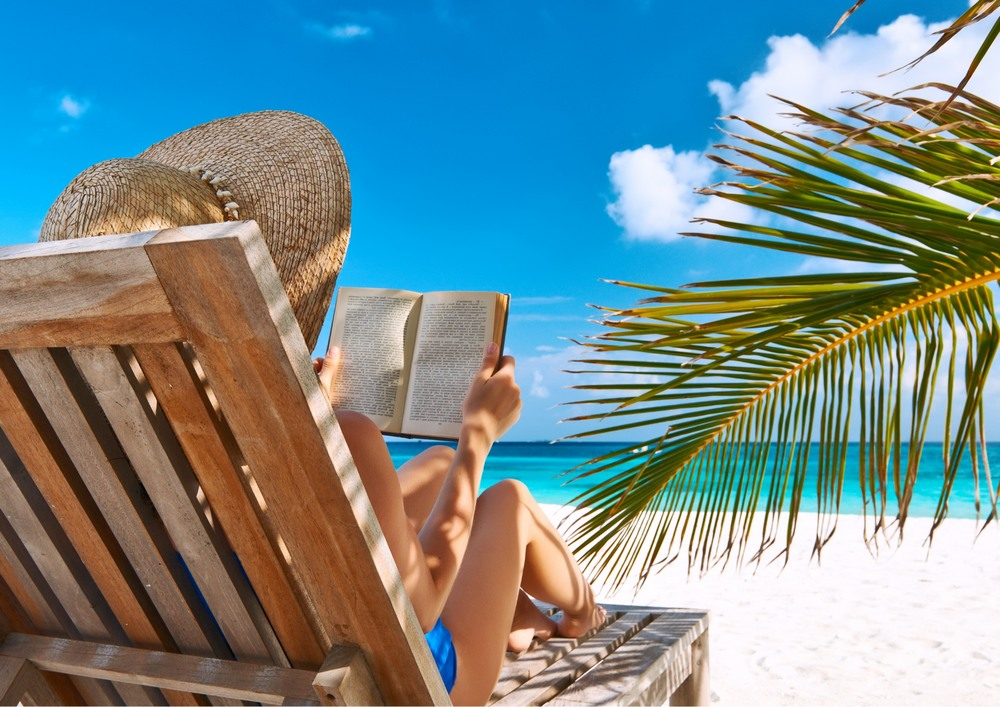 Program | novinky z knihovnySrpenFotografická soutěž pro amatéryProbíhá 15. ročník fotosoutěže pro amatérské fotografy, tentokrát s názvem Volným krokem 15. rokem. Své fotografie spolu s kontaktními údaji (jméno a příjmení, telefonní číslo) zasílejte do 31. 8. 2024 na e-mail dospeli@knih-havirov.cz. Do soutěže je možné zaslat 2 fotografie na libovolné téma (vyvarujte se explicitního obsahu). Fotografie budou vyhodnoceny do konce září a vystaveny na webových stránkách a v budově knihovny na Šrámkově ulici. Vítězné fotografie budou oceněny.Pro děti6. 8. od 8 do 16 hodin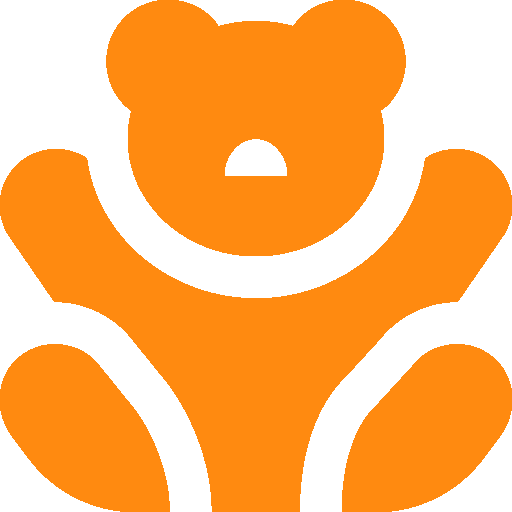 Léto u vodyZ papírových talířů si vyrobíme loďku s majákem.Gen. Svobody 14, Havířov-Šumbark8. 8. od 8 do 17 hodinŠvihadlová školkaŠvihadlový král nebo švihadlová královna získají malou odměnu. Zkusíte si hru vašich rodičů? Skákat budeme na terase po celý den.U Jeslí 2, Havířov-Šumbark13. 8. od 9 do 12 hodinTvořivá dílna s 3D PeryPřijďte si vyzkoušet moderní technologii, která vám umožní přenést vaše nápady z papíru do prostoru.   Budete mít možnost vytvořit si originální dekorace, drobné dárky nebo jen tak experimentovat a rozvíjet fantazii. Potřebný materiál bude k dispozici na místě.Půjčovna pro děti, Svornosti 2, Havířov-Město15. 8. od 9 do 12 hodinLegohrátkyAkce je určena pro děti i celé rodiny, které si chtějí vyzkoušet stavění a programování sady Lego WeDo nebo Robotis Play. Během akce budete mít možnost postavit různé modely a naučit se základům programování, aby vaše výtvory ožily.Půjčovna pro děti, Svornosti 2, Havířov-Město21. 8. v 9.30 hodinBookstart: HračteníVolné hraní a čtení na terase pro děti od 2 do 5 let.J. Seiferta 8, Havířov-Město21. 8. v 10 hodinBookstart: Pip a PipaJak dlouhé mají králíci uši? Mají raději mrkev, nebo zelí? Přijď si k nám zahopsat a všechno se to dozvíš! Rezervace na e-mailu prodeti@knih-havirov.cz nebo tel. 597 317 223. Pro děti od 0 do 3 let.Půjčovna pro děti, Šrámkova 2, Havířov-Podlesí28. 8. v 10 hodinBookstart: Školka voláCo čeká děti ve školce? Pro děti od 2 do 6 let.Gen. Svobody 14, Havířov-ŠumbarkKaždou středu od 10 hodinČtenářský klubBudeme si číst, povídat si (nejen) o knihách, zkusíme si nakreslit ilustraci, vytvoříme jednoduchý lapbook a naučíme se hrát deskové hry.U Jeslí 2, Havířov-ŠumbarkOd 1. 7. do 30. 8. 2024Zvuky PřírodyVydej se s námi na stezku knihovnou a hledej kouzelné samolepky. Přilož Albi tužku a zaposlouchej se do zvuků přírody. Poznáš, co je to za zvuk? Hornosušská 2, Havířov-Prostřední SucháV provozní době pobočkyTvořivé dílnyVýroba zvířátek a malých lucerniček, malování na kamínky. V případě zájmu se informujte předem na tel. 597 317 227 nebo e-mailu sucha@knih-havirov.czHornosušská 2, Havířov-Prostřední Suchá26. 8. - 30. 8. od 13.30 hodinSportovní týden s K-klubemNa chvíli odložíme knihy a protáhneme svaly. Celý týden se budeme věnovat kolektivním sportům, třeba volejbalu nebo badmintonu. Více informací bude týden předem na webových stránkách knihovny. K-klub, Šrámkova 2, Havířov-PodlesíPro dospělé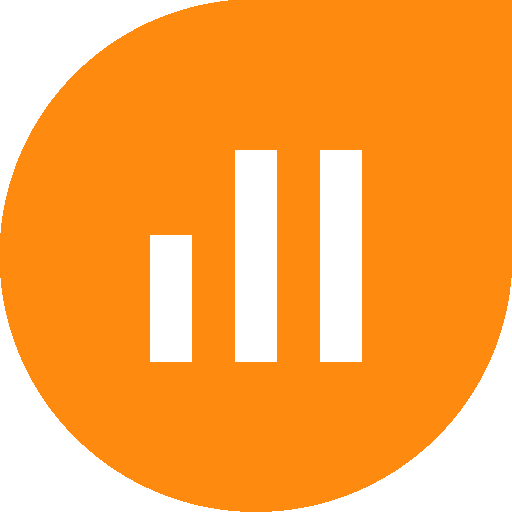 15. 8. v 15 hodinMonča: LucernaVyrobíme si skleněnou vánoční lucernu. Cena kurzu 100 Kč. Rezervace na tel. 597 317 227 nebo e-mailu sucha@knih-havirov.cz.Hornosušská 2, Havířov-Prostřední Suchá22. 8. v 15 hodinMonča: Vánoční ozdobyWorkshop s Ewou Walovou. Vyrobíme si tečkované baňky. Cena kurzu 150 Kč. Rezervace na tel. 597 317 227 nebo e-mailu sucha@knih-havirov.cz.Hornosušská 2, Havířov-Prostřední Suchávýstavy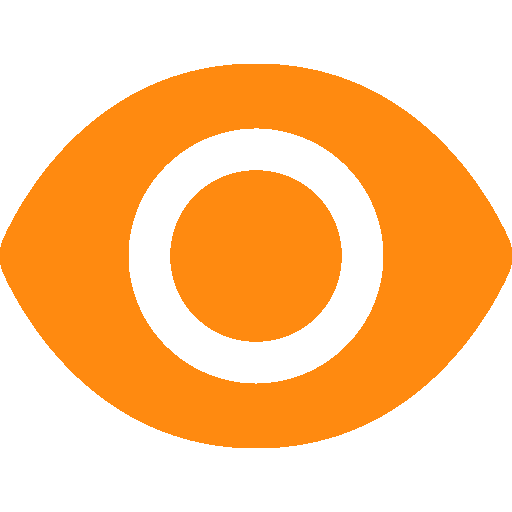 5. 8. v 18 hodinNostalgieVernisáž výstavy členů Fotoklubu Zvonek Dolní Žukov Miloše Paly a Lucie Brychcyové. Půjčovna pro dospělé, Svornosti 2, Havířov-Město1.-30. 8. 2024Tvoříme pro radost a nadějiVýstava rukodělných výrobků Slezské diakonie.Hudební oddělení, Svornosti 2, Havířov-MěstoCelý měsícČarokrásné makroVýstava fotografií Marcely Hurtové.Půjčovna pro dospělé, Šrámkova 2, Havířov-PodlesíRodinné soutěžeOd 1. 7. do 31. 8. 2024Čtenářské bingoZahrajte si bingo z knížek, které během prázdnin přečtete. Hrací kartu odevzdejte do 2. 9. 2024. Lovci kódůHledejte QR kódy umístěné v pobočkách knihovny, které vás nasměrují ke skrytému pokladu.Všechny pobočky Městské knihovny HavířovLetní provoz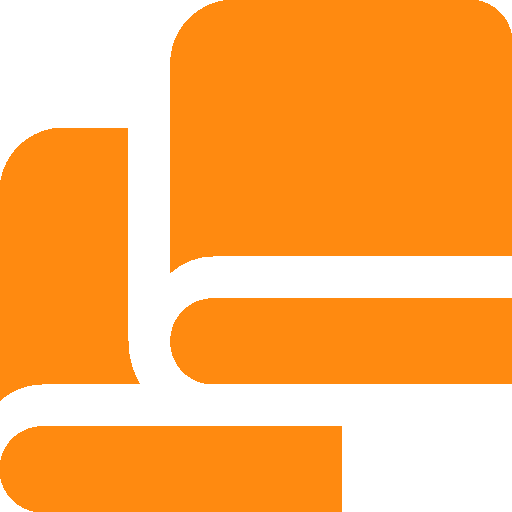 Svornosti A ŠrámkovaPondělí		8.00–12.00 | 13.00–18.00	Úterý		8.00–12.00 | 13.00–16.00	Středa			         13.00–16.00Čtvrtek		8.00–12.00 | 13.00–18.00Pátek 		8.00–12.00 | 13.00–16.00J. Seiferta a U JeslíPondělí			         13.00–17.00	Úterý		8.00–12.00 | 13.00–16.00	Středa			ZavřenoČtvrtek		8.00–12.00 | 13.00–17.00Pátek 		8.00–12.00 | 13.00–16.00Gen. SvobodyPondělí		8.00–12.00 | 13.00–17.00	Úterý		8.00–12.00 | 13.00–16.00	Středa			ZavřenoČtvrtek		8.00–12.00 | 13.00–17.00Pátek 		8.00–12.00 | 13.00–16.00HornosušskáPondělí		8.00–12.00 | 13.00–17.00	Úterý			Zavřeno	Středa			ZavřenoČtvrtek		8.00–12.00 | 13.00–17.00Pátek 		8.00–12.00 | 13.00–15.00U ZborůvkyStředa 10. 7.	9.00-17.00Středa 24. 7.	9.00-17.00Středa 14. 8.	9.00-17.00Středa 21. 8.	9.00-17.00